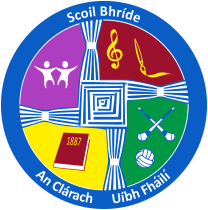 Child’s Name:					D.O.B.	 			Class:	Allergy			What we notice:		Instructions for administration of medicine:Signed:		_____________________________________		Date:	__________Parent		_____________________________________		Date:	__________		PrincipalNora KavanaghNora Kavanagh - Principal